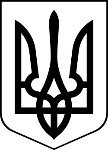 УкраїнаМЕНСЬКА МІСЬКА РАДАЧернігівська область(третя сесія восьмого скликання) ПРОЄКТ РІШЕННЯ19 лютого 2021 року	№«Про погодження проекту рішення «Про затвердження Положення про порядок надання земельних ділянок громадянам для ведення особистого селянського господарства за рахунок земель комунальної власності на території Менської міської територіальної громади» Розглянувши проєкт рішення Менської міської ради «Про затвердження Положення про порядок надання земельних ділянок громадянам для ведення особистого селянського господарства за рахунок земель комунальної власності на території Менської міської територіальної громади» з аналізом регуляторного впливу, з метою справедливої реалізації прав громадян на отримання земельної ділянки для ведення особистого селянського господарства, враховуючи рішення постійної комісії з питань містобудування, будівництва, земельних відносин та охорони природи, керуючись ст. 26 Закону України «Про місцеве самоврядування в Україні», Законом України «Про засади державної регуляторної політики у сфері господарської діяльності» Менська міська рада В И Р І Ш И Л А:Внести зміни до плану діяльності Менської міської ради з підготовки проектів регуляторних актів в 2021 році , включивши підготовку слідуючого проекту регуляторного акту:Погодити проєкт рішення Менської міської ради «Про затвердження Положення про порядок надання земельних ділянок громадянам для ведення особистого селянського господарства за рахунок земель комунальної власності на території Менської міської територіальної громади» згідно додатку 1 до даного рішення (додається). Встановити місячний термін подачі пропозицій та зауважень з моменту оприлюднення (спосіб надання зауважень та пропозицій: письмово), які надаються до Відділу земельних відносин, агропромислового комплексу та екології Менської міської ради.Відділу цифрових трансформацій та комунікації Менської міської ради опублікувати вказаний проєкт рішення з аналізом регуляторного впливу згідно додатку 2 до даного рішення (додається) на сторінці Менської міської ради в мережі Інтернет.Контроль за виконанням рішення покласти на постійну комісію з питань містобудування, будівництва, земельних відносин та охорони природи та на заступника міського голови з питань діяльності виконавчого комітету Менської міської ради В.І.Гнипа.Міський голова	Г.А. ПримаковДодаток 1 до рішення __ сесії Менської міської ради 8 скликання від 19.02.2021 №___ ««Про погодження проекту рішення «Про затвердження Положення про порядок надання земельних ділянок громадянам для ведення особистого селянського господарства за рахунок земель комунальної власності на території Менської міської територіальної громади»» УкраїнаМЕНСЬКА МІСЬКА РАДАЧернігівська область(_____________ сесія восьмого скликання) ПРОЄКТ РІШЕННЯ______________ 2021 року	№Про затвердження Положення про порядок надання земельних ділянок громадянам для ведення особистого селянського господарства за рахунок земель комунальної власності на території Менської міської територіальної громадиВраховуючи значний обсяг заяв громадян та беручи до уваги рекомендації постійної комісії з питань містобудування, будівництва, земельних відносин та охорони природи, попередньо заслухавши та обговоривши Положення про порядок надання  земельних ділянок громадянам для ведення особистого селянського господарства за рахунок земель комунальної власності на території Менської міської ОТГ, з метою створення рівноправних та прозорих умов виділення земельних ділянок для ведення особистого селянського господарства, використання їх за цільовим призначенням, забезпечення доцільного, економічного та ефективного використання і розпорядження землями, задоволення потреб територіальної громади та справедливої реалізації прав громадян на отримання земельної ділянки для ведення особистого селянського господарства, керуючись пунктом 34 частини 1 ст. 26 Закону України «Про місцеве самоврядування в Україні», Земельним Кодексом України, Менська міська радаВИРІШИЛА:Затвердити Положення про порядок надання  земельних ділянок громадянам для ведення особистого селянського господарства за рахунок земель комунальної власності на території Менської міської  територіальної громади (Положення додається).2.Контроль за виконанням рішення покласти на постійну комісію з питань містобудування, будівництва, земельних відносин та охорони природи, згідно до регламенту роботи Менської міської ради восьмого скликанняМіський голова	Г.А. ПримаковДодатокдо рішення  ____ сесії восьмого скликання Менської міської ради від_______2021 року «Про затвердження Положення про порядок надання земельних ділянок громадянам для ведення особистого селянського господарства  за рахунок земель комунальної власності на території Менської міської територіальної громади №____»ПОЛОЖЕННЯпро порядок надання земельних ділянок громадянам для ведення особистого селянського господарства за рахунок земель комунальної власності на території Менської міської територіальної громадиПоложення про порядок надання земельних ділянок громадянам для ведення особистого селянського господарства за рахунок земель комунальної власності на території Менської міської  територіальної громади (далі Положення) розроблено відповідно до Конституції України, Земельного кодексу України, Закону України «Про особисте селянське господарство», Закону України «Про землеустрій», Закону України «Про місцеве самоврядування в Україні» та регулює порядок виділення земельних ділянок для ведення особистого селянського господарства на території Менської міської  територіальної громади.Це Положення розроблене та регламентує порядок надання земельних ділянок громадянам для ведення особистого селянського господарства за рахунок земель комунальної власності на території Менської міської ради.Це Положення розроблене  і буде використовуватись при умові наявності на території  Менської міської ради вільних земельних ділянок, які можуть бути надані громадянам для ведення особистого селянського господарства і, не стосується безоплатної передачі у власність земельних ділянок, що належать громадянам на правах власності, згідно правовстановлюючих документів виданих раніше, а також тих земельних ділянок, які є в користуванні громадян, що підтверджується відповідними документами.Основною метою запровадження Положення є створення рівноправних та прозорих умов виділення земельних ділянок для ведення особистого селянського господарства, використання їх за цільовим призначенням, забезпечення доцільного, економічного та ефективного використання і розпорядження землями, задоволення потреб територіальної громади та справедливої реалізації прав громадян на отримання земельної ділянки для ведення особистого селянського господарства.Загальні положення1.1. Отримання земельної ділянки для ведення особистого селянського господарства мають право усі громадяни України, але переважне право на виділення земельної ділянки для ведення особистого селянського господарства надається, громадянам, які постійно проживають та зареєстровані на території Менської міської територіальної громади впродовж останніх п’яти років.1.2. Земельні ділянки для ведення особистого селянського господарства надаються на території Менської міської територіальної громади за умови наявності вільних земельних ділянок у відповідності до чинного законодавства.1.3. Надання земельних ділянок для ведення особистого селянського господарства на території Менської міської територіальної громади здійснюється виключно у порядку черговості, враховуючі заяви, які подані до затвердження цього Положення.1.4. Розміри земельних ділянок, що виділяються громадянам для ведення особистого селянського господарства, встановлюються міською радою у відповідності з генеральним планом, потребами та наявністю вільних земельних ресурсів, але не більше норм, передбачених чинним законодавством.1.5. Дозвіл на розроблення проєкту землеустрою щодо відведення земельної ділянки для ведення особистого селянського господарства надається рішенням сесії Менської міської ради строком до 1 (одного) року.Якщо протягом 1 (одного) року проєкт землеустрою щодо відведення земельної ділянки не був поданий до Менської міської ради на затвердження, то рішення визнається таким, що втратило чинність, за виключенням випадків, коли особа не подала на затвердження проєкт у вказаний термін з поважних причин (довготривале відрядження або лікування). В даному випадку рішенням сесії міської ради термін дії дозволу може бути продовжено, але не більше ніж на 1 (один) рік.Надання земельних ділянок для ведення особистого селянського господарства на території Менської міської територіальної громади, якими не користуються громадяни, жителі населених пунктів Менської міської територіальної громади проводиться в хронологічній послідовності подачі громадянами заяв відповідно до дозволу на розробку проєкту землеустрою щодо відведення земельної ділянки у власність.Розміри земельних ділянок, що виділяються громадянам для ведення особистого селянського господарства, встановлюються міською радою не більше норм передбачених чинним законодавством України, за потребами та наявністю вільних земельних ресурсів, та рекомендовані:громадянам, які постійно проживають та зареєстровані на території Менської міської  територіальної громади впродовж останніх п’яти років – орієнтовною площею до 1,0000 га;-	учасникам бойових дій (АТО, Афганці та інші), членам сімей загиблих учасників бойових дій, які зареєстровані і проживають на території Менської міської  територіальної громади впродовж останніх трьох років – до 2,0000 га;-	інвалідам війни та прирівняним до них особам – орієнтовно в розмірі до 1,0000 га;-	 ліквідаторам наслідків ЧАЕС, особам, які постраждали внаслідок Чорнобильської катастрофи 1-3 категорій – орієнтовно в розмірі до 1,0000 га.-	 батькам сімей, які мають 3-х і більше дітей віком до 18 років (багатодітні) - орієнтовно в розмірі до 1,0000 га;-	 дітям-сиротам – орієнтовно в розмірі до 1,0000 га;-	працівникам комунальних установ Менської ОТГ, а саме: заклади культури та освіти (шкіл та дошкільних навчальних закладів) – орієнтовно в розмірі до 1,0000 га;-	працівникам комунальних установ та закладів медицини, що обслуговують населення Менської міської ради та проживають і працюють на території Менської міської ради – орієнтовно в розмірі до 1,0000 га- 	громадянам, в яких земельна ділянка знаходиться в постійному користуванні для особистого підсобного користування, в розмірі зазначеному в державному акті.- 	інші громадяни – орієнтовно в розмірі до 0,5000 га з урахуванням наявності вільних земель комунальної власності, які можуть бути передані у власність в порядку безоплатної приватизації.1.9 Позачергово надаються земельні ділянки для ведення особистого селянського господарства на території Менської міської територіальної громади, жителям населених пунктів Менської міської  територіальної громади, якими вони користуються добросовісно, відкрито і безперервно протягом 10 років, що підтверджується підписами суміжних користувачів (набувальна давність), відповідно до дозволу на розробку проєкту землеустрою щодо відведення земельної ділянки у власність. Громадянам (які разом проживають або за взаємною згодою в разі відмови однієї особи на користь іншої), що мають в користуванні земельні ділянки для ведення особистого селянського господарства, але не мають архівних рішень про приватизацію земельних ділянок, земельні ділянки надаються за проєктом відведення на підставі наданого міською радою дозволу. Облік громадянЗемельні ділянки для ведення особистого селянського господарства надаються громадянам України, які подали заяву про надання земельної ділянки з відповідним пакетом документів і обов’язково вказали приблизну площу земельної ділянки.До заяви додаються:- копія паспорта заявника, а у випадку оформлення паспорта у формі ID-картки до неї додається довідка про місце реєстрації);- копія реєстраційного номера облікової картки платника податків (за наявності, або відмітка в паспорті про відсутність такого за релігійними переконаннями);- викопіювання з нанесеним місцем розташуванням  земельної ділянки;- документи, що посвідчують право громадян бути визнаними такими, що мають переважне право на отримання земельної ділянки (за наявності посвідчення АТО, документ про реєстрацію місця проживання, документ про трудовий стаж, а представники сімей, члени яких загинули під час участі в АТО, документ, що підтверджує їх родинний зв’язок із загиблим в АТО, посвідчення учасника бойових дій, посвідчення багатодітної сім’ї, посвідчення ліквідатора ЧАЕС, посвідчення особи яка постраждала внаслідок Чорнобильської катастрофи 1-3 категорій, посвідчення інваліда війни, посвідчення дитини - сироти).Громадяни, які вказані в підпункті 1.9. розділу 1 Положення до заяви додають також акт погодження меж земельної ділянки, погоджений із суміжними власниками земельних ділянок (землекористувачами), викопіювання з нанесеним місцем розташуванням земельної ділянки та за наявності запису в Погосподарських (Кадастрових) книгах старостинських округів  територіальної громади до 2002 року про наявність у громадянина в користуванні земельної ділянки для ведення особистого підсобного господарства - виписку з даної книги.У разі відсутності одного з обов’язкових додатків до заяви, заява вважається не поданою, про що повідомляється громадянину листом.Заяви на виділення земельної ділянки для ведення особистого селянського господарства подаються до Менської міської ради, яка приймає і реєструє їх (до створення центру надання адміністративних послуг).Після надходження повного пакету документів для надання дозволу на виділення земельної ділянки для особистого селянського господарства до земельного відділу Менської міської ради для перевірки та опрацювання, відповідальна посадова особа перевіряє особу заявника на предмет реалізації його права на безкоштовну приватизацію земельної ділянки для ОСГ в Реєстрі речових прав на нерухоме майно, відповідно до Порядку, затвердженого постановою Кабінету Міністрів України від 25 грудня 2015 року № 1127.Облік громадян на отримання земельної ділянки здійснюється під громадським контролем.Менська міська рада щоквартально до першого числа наступного кварталу висвічує на офіційному сайті земельні ділянки, що можуть бути надані громадянам для ведення особистого селянського господарства з зазначенням першочерговості, які визначає постійно діюча комісія з питань містобудування, будівництва, земельних відносин та охорони природи.Умови щодо надання земельних ділянок для ведення особистого селянського господарстваЗемельні ділянки для ведення особистого селянського господарства надаються заявникові один раз (згідно з ст.116 Земельного Кодексу України) з урахуванням даних щодо наявності або відсутності земельної ділянки даного цільового призначення у власності, отриманої в порядку безоплатної приватизації.Постійна комісія з питань містобудування, будівництва, земельних відносин та охорони природи Менської міської ради, аналізує кількість поданих заяв та виносить на сесії свої пропозиції. В пропозиції має бути вказано масив земель сільськогосподарського призначення та площа земельної ділянки, яка пропонується громадянину, або причини відмови в надані земельної ділянки. Пропозиції оформляються протоколом.У разі смерті громадян, які перебували у списках черговості, черговість зберігається за членами їх сімей (чоловіка або дружину) замість померлих громадян тією датою, згідно якої перебував у списках черговості померлий (померла).Приступити до використання земельної ділянки,наданої для ведення особистого селянського господарства, громадяни мають право після державної реєстрації прав на неї відповідно до Закону України «Про державну реєстрацію речових прав на нерухоме майно та їх обтяжень» та оформлення права власності.Прикінцеві положенняЦе Положення набирає чинності з моменту його затвердження сесією Менської міської ради та опублікування на офіційному сайті.Громадяни, які подали заяви до Менської міської ради про виділення їм земельних ділянок для ведення особистого селянського господарства до введення в дію даного Положення повинні додати до раніше поданих заяв документи, передбачені підпунктом 2.2 пункту 2 Положення. Якщо протягом місяця громадянином не додані дані документи, то заява залишається без задоволення.Подані до набрання чинності цим Положенням до інших органів влади та місцевого самоврядування заяви про виділення земельних ділянок для ведення особистого селянського господарства підлягають перегляду, впорядкуванню та взяття на облік у порядку, встановленому цим Положенням. З цією метою, Менська міська рада повідомляє на своєму офіційному Веб-сайті відповідні оголошення.Громадяни, які отримали дозвіл на розробку проєкту землеустрою щодо відведення земельної ділянки на підставі відповідних рішень органів державної влади та органів місцевого самоврядування відповідно до вимог законодавства України, яка була прийнята Менською міською радою з державної власності у комунальну власність та не встигли подати до сесії  Менської міської ради документацію із землеустрою на затвердження, зобов’язані повідомити про це Менську міську раду в письмовій формі в місячний термін з дня опублікування оголошення, вказаного в підпункті 4.3 пункту 4 Положення.Громадяни, які отримали дозвіл на розроблення проекту відведення земельної ділянки на підставі відповідних рішень органів державної влади та органів місцевого самоврядування відповідно до вимог законодавства України, яка була прийнята Менською міською радою з державної власності у комунальну власність та виготовили документацію із землеустрою на земельні ділянки, зобов’язані надати вказану документацію на затвердження до Менської міської ради в місячний термін з дня подачі ними до Менської міської ради повідомлення, вказаного в підпункті 4.4 пункту 4 Положення.В разі неповідомлення про надані дозволи на розроблення проєкту відведення земельної ділянки та неподання документації із землеустрою на затвердження у вказані в підпунктах 4.3 та 4.4 пункту 4 Положення терміни земельні ділянки надаються іншим громадянам згідно їх заяв в порядку встановленому цим Положенням.В осіб, які не повідомили про надані дозволи на розроблення проєкту відведення земельної ділянки та не подали документацію із землеустрою на затвердження у вказані терміни з поважних причин (довготривале відрядження, перебування за кордоном або лікування) можуть бути прийняті до розгляду заяви і після спливу місячного строку, за умови, що на вказані земельні ділянки не надано дозволу на розроблення документації із землеустрою іншим особам, але не більше ніж в шестимісячний термін.Менська міська рада в окремих випадках (за поданням комунальних підприємств, організацій та установ) має право приймати рішення щодо позачергового надання земельних ділянок для соціально значимих громадян Менської міської ради незалежно від дати включення їх у списки черговості, виду і номера черги, в тому числі і тих, які не перебувають у списках черговості.4.10. Зміни та доповнення до цього Положення вносяться рішенням сесії Менської міської ради.Додаток 2 до рішення 3 сесії Менської міської ради 8 скликання від 19.02.2021 №___ «Про погодження проекту рішення «Про затвердження Положення про порядок надання земельних ділянок громадянам для ведення особистого селянського господарства за рахунок земель комунальної власності на території Менської міської територіальної громади»Аналіз регуляторного впливудо проєкту рішення сесії Менської міської ради «Про затвердження Положення про порядок надання земельних ділянок громадянам для ведення особистого селянського господарства за рахунок земель комунальної власності на території Менської міської територіальної громади»  Аналіз регуляторного акта розроблений на виконання та дотриманням вимог Закону України «Про засади державної регуляторної політики у сфері господарської діяльності» та постанови Кабінету Міністрів України від 11.03.2004 р. №308 «Про затвердження методик проведення аналізу впливу та відстеження результативності регуляторного акта» (надалі – Аналіз).1.Визначення проблеми.Згідно до Закону України «Про місцеве самоврядування в Україні», Земельним кодексом України, повноваження щодо виділення земельних ділянок для ведення особистого селянського господарства громадянам у порядку безоплатної приватизації відносяться до виключної компетенції сесії ради. За вимогами Земельного кодексу України розмір земельної ділянки не може перевищувати 2,0 гектарів. З метою фінансування соціально-економічного розвитку громади є постійна потреба у залученні додаткових коштів до місцевого бюджету, саме тому на сесіях Менської міської ради було прийнято ряд рішень щодо включення земельних ділянок сільськогосподарського призначення комунальної власності до переліку земель право оренди яких буде продано на торгах (аукціонах), таким чином значно обмеживши загальний банк вільних земельних ділянок на території Менської міської територіальної громади. Враховуючі значний обсяг звернень громадян, більшу частину яких складають жителі громади, щодо виділення земельних ділянок у порядку безплатної приватизації та обмежені земельні ресурси Менської міської територіальної громади, дана ситуація потребує зваженого підходу.Проблема, яку передбачається розв’язати шляхом затвердження Положення про порядок надання земельних ділянок громадянам для ведення особистого селянського господарства за рахунок земель комунальної власності на території Менської міської територіальної громади, яке розроблено відповідно до Конституції України, Земельного кодексу України, Закону України «Про землеустрій» Закону України «Про місцеве самоврядування в Україні», Закону України «Про особисте селянське господарство», Цивільного кодексу України, Законів України «Про місцеве самоврядування», «Про основи містобудування», «Про регулювання містобудівної діяльності», Закону України «Про статус ветеранів війни, гарантії їх соціального захисту» - це рівноправні та прозорі умови виділення земельних ділянок, використання їх за цільовим призначенням, забезпечення доцільного, економічного та ефективного використання і розпорядження землями.Метою розробленого регуляторного акта є забезпечення своєчасного надання земельних ділянок громадянам для ведення особистого селянського господарства за рахунок земель комунальної власності на території Менської міської територіальної громади та недопущення неконтрольованого виділення земельних ділянок.Дія даного регуляторного акта поширюється на громадян України, які звертаються щодо виділення земельних ділянок для ведення особистого селянського господарства у порядку безоплатної приватизації. 2.Визначення цілей регулювання.Цілями запропонованого регуляторного акта є:– створення порядку черговості виділення громадянам земельних ділянок для ведення особистого селянського господарства із земель комунальної власності у порядку безоплатної приватизації та встановлення її орієнтовної кількості (га) в межах норм чинного законодавства;– задоволення потреб територіальної громади та справедливої реалізації прав громадян на отримання земельної ділянки для ведення особистого селянського господарства;– забезпечення більш повного обліку користувачів, раціонального та ефективного використання земельних ділянок;– збільшення надходжень до міського бюджету за рахунок сплати податку за землю та направлення додаткових коштів на соціальний розвиток громади.3.Визначення та оцінка усіх прийнятних альтернативних способів досягнення встановлених цілей.3.1. Визначення альтернативних способів:3.2.Оцінка вибраних альтернативних способів досягнення цілейОцінка впливу на сферу інтересів органу місцевого самоврядуванняОцінка впливу на сферу інтересів громадянОцінка впливу на сферу інтересів суб’єктів господарюванняОцінюючи визначені альтернативи слід зазначити, що перша альтернатива є прийнятною лише для суб’єктів господарювання. Інтереси більшості громадян будуть не задоволені, оскільки враховуючи обмежені земельні ресурси Менської міської громади, лише малий відсоток громадян зможе скористатися безоплатною приватизацією землі. Це в свою чергу тягне за собою масове виникнення земельних спорів та частково порушення прав громадян України. У разі не прийняття органом місцевого самоврядування цього рішення, земельні ділянки для ведення особистого селянського господарства у порядку безоплатної приватизації будуть виділятися відповідно до норм діючого законодавства.Прийняття міською радою запропонованого регуляторного акта дасть можливість вирішити визначені проблеми при дотриманні норм чинного законодавства України, в найбільш короткий термін, з найменшими витратами.4.Вибір найбільш оптимального альтернативного способу досягнення цілей.Вибір оптимального альтернативного способу досягнення цілей здійснено з урахуванням системи бальної оцінки ступеня досягнення визначених цілей.Регуляторний акт, що пропонується прийняти, зачіпає інтереси усіх громадян, які бажають скористатися правом безоплатної приватизації земельних ділянок комунальної власності, орендарів, а також Менської міської територіальної громади.В наведених нижче таблицях пропонуються вигоди, а також витрати, які очікуються внаслідок застосування запропонованого регуляторного акта.Для реалізації обрано Альтернативу 3 – прийняття запропонованого проекту рішення, тобто встановлення обґрунтованого порядку черговості виділення громадянам земельних ділянок для ведення особистого селянського господарства із земель комунальної власності у порядку безоплатної приватизації та встановлення її орієнтовної кількості (га) в межах норм чинного законодавства, які будуть задовільними для громадян, суб’єктів господарювання та органу місцевого самоврядування. Задекларовані цілі прийняття регуляторного акта будуть досягнуті повною мірою.Прийняття такого рішення відповідає вимогам чинного законодавства, та надає змогу вирішити ряд проблемних питань у сфері раціонального розподілу наявних у Менській міській територіальній громаді земельних ресурсів.5. Механізми та заходи, які забезпечать розв’язання визначеної проблеми шляхом прийняття запропонованого регуляторного акта.Реалізація запропонованого регулювання здійснюється шляхом впровадження наступних заходів:прийняття місцевого нормативного документу, який в рамках чинного законодавства дає можливість удосконалити і зробити прозорим порядок отримання земельних ділянок громадянами для ведення особистого селянського господарства у рамках безоплатної приватизації;забезпечення прозорості і вільного доступу до інформації щодо визначення розміру орієнтовної площі із вільних земель комунальної власності, які можуть бути передані громадянам у власність на безоплатній основі.6. Визначення очікуваних результатів прийняття запропонованого регуляторного акта.За результатами прийняття регуляторного акта має бути досягнуто цілей, передбачених у розділі 2 цього Аналізу. 7.Обґрунтування запропонованого строку дії регуляторного акта.Строк дії цього регуляторного акта встановлюється на необмежений строк з моменту набрання чинності, оскільки необхідність виконання норм регуляторного акта є постійною. Може бути переглянутим у разі зміни законодавства.8.Визначення показників результативності регуляторного акта.Показниками результативності регуляторного акта є:Підвищення показника позитивних рішень при розгляді звернень громадян; справедлива реалізації права більшості громадян на безоплатну приватизацію земельної ділянки для ведення особистого селянського господарства;відсутність  або значне зменшення виникнення земельних спорів;Рівень поінформованості громадян – високий, оскільки проект регуляторного акта та аналіз регуляторного впливу офіційно оприлюднені на веб-сайті Менської міської ради: http://mena.cg.gov.ua9. Заходи за допомогою яких буде здійснюватися відстеження результативності регуляторного акта.Базове відстеження результативності регуляторного акта буде здійснюватися до дня набрання чинності цим актом шляхом збору зауважень і пропозицій фізичних та юридичних осіб у встановлений Законом України “Про засади державної регуляторної політики у сфері господарської діяльності” у місячний термін та їх аналізу. У разі виявлення неврегульованих та проблемних питань, ці питання будуть врегульовані шляхом внесення до проєкту регуляторного акта відповідних змін.Повторне відстеження планується здійснити через рік після набуття чинності регуляторним актом, в результаті якого відбудеться порівняння показників базового та повторного відстеження. У разі надходження пропозицій та зауважень або у разі виявлення неврегульованих та проблемних питань шляхом аналізу показників результативності цього акта, вони будуть обговорені та скориговані.Оцінка ефективності запропонованого регуляторного акта буде здійснена за підсумками проведення базового, повторного та періодичного відстеження результативності регуляторного акта.Начальник відділу земельних відносин	П.О. ТерентієвПОВІДОМЛЕННЯ ПРО ОПРИЛЮДНЕННЯЗ метою забезпечення якісного та своєчасного надання земельних ділянок громадянам для ведення особистого селянського господарства за рахунок земель комунальної власності на території Менської міської територіальної громади виносить на публічне обговорення регуляторний акт – проєкт рішення «Про затвердження Положення про порядок надання земельних ділянок громадянам для ведення особистого селянського господарства за рахунок земель комунальної власності на території Менської міської територіальної громади» та аналіз регуляторного впливу.Вид проектуНазва проектуЦіль прийняттяСтрок підготовкиРозробник проектуРішення сесії Менської міської ради 8 скликанняПро затвердження Положення про порядок надання земельних ділянок громадянам для ведення особистого селянського господарства за рахунок земель комунальної власності на території Менської міської територіальної громади задоволення потреб територіальної громади та справедливої реалізації прав громадян на отримання земельної ділянки для ведення особистого селянського господарстваІ півріччя 2021 рокуВідділ земельних відносин, агропромислового розвитку та екології Менської міської радиВид альтернативиОпис альтернативиАльтернатива 1:Збереження існуючого стануЗниження показника позитивних рішень при розгляді більшості звернень громадян, обмеження реалізації їх права та збільшення виникнення земельних спорів.Альтернатива 2:Врегулювання даного питання за допомогою ринкових механізмівДана проблема не може бути вирішена за допомогою ринкових механізмів, оскільки законодавством визначено, що виділення земельних ділянок у порядку безоплатної приватизації належить до повноважень органів місцевого самоврядування.Альтернатива 3:Прийняття запропонованого проекту рішенняЗабезпечить вирішення проблеми. Дана альтернатива є найбільш оптимальною і прийнятною. Перевага обраного способу досягнення цілей полягає в тому, що цим регуляторним актом передбачено задоволення  справедливої реалізації прав громадян на отримання земельної ділянки для ведення особистого селянського господарства. Вид альтернативиВигодиВитратиАльтернатива 1:Збереження існуючого стануДана альтернатива є неприйнятною, так як призведе до збільшення земельних спорів.ВідсутніАльтернатива 2:Врегулювання даного питання за допомогою ринкових механізмівДана проблема не може бути вирішена за допомогою ринкових механізмів, оскільки законодавством визначено, що виділення земельних ділянок у порядку безоплатної приватизації належить до повноважень органів місцевого самоврядування.ВідсутніАльтернатива 3: Прийняття запропонованого проекту рішення– задоволення потреб територіальної громади та справедливої реалізації прав громадян на отримання земельної ділянки для ведення особистого селянського господарства;– забезпечення більш повного обліку користувачів, раціонального та ефективного використання земельних ділянок.– поповнення місцевого бюджету за рахунок сплати податку за земельні ділянки– виконання вимог чинного законодавства.ВідсутніВид альтернативиВигодиВитратиАльтернатива 1:Збереження існуючого стануДана альтернатива є неприйнятною враховуючи, що банк земельних ресурсів громади обмежений,   унеможливлює задоволення всіх звернень громадян щодо виділення земельних ділянок у порядку безоплатної приватизації.На рівні існуючихАльтернатива 2:Врегулювання даного питання за допомогою ринкових механізмівДана проблема не може бути вирішена за допомогою ринкових механізмів, оскільки законодавством визначено, що виділення земельних ділянок у порядку безоплатної приватизації належить до повноважень органів місцевого самоврядування.ВідсутніАльтернатива 3: Прийняття запропонованого проекту рішення– реалізації прав громадян на отримання земельної ділянки для ведення особистого селянського господарства;– отримання прибутку з  використання отриманих у власність земельних ділянок;– передбачуваність дій влади;Витрати на виготовлення документації із землеустрою та пов’язані зі сплатою до міського бюджету земельного податку за використання земель Вид альтернативиВигодиВитратиАльтернатива 1:Збереження існуючого стануОтримання земельних ділянок в користування отримання прибутку з їх використанняВитрати пов’язані зі сплатою орендної плати Альтернатива 2:Врегулювання даного питання за допомогою ринкових механізмівДана проблема не може бути вирішена за допомогою ринкових механізмів, оскільки законодавством визначено, що виділення земельних ділянок у порядку безоплатної приватизації належить до повноважень органів місцевого самоврядування.ВідсутніАльтернатива 3: Прийняття запропонованого проекту рішення– отримання земельних ділянок в користування без участі у торгах (аукціонах) отримання прибутку з їх використання – передбачуваність дій влади;Витрати пов’язані зі сплатою громадянам орендної плати за використання земель приватної власності Рейтинг результативності (досягнення цілей під час вирішення проблеми)Бал результативності(за 4-бальною системою оцінки)Коментарі щодо присвоєння відповідного балаАльтернатива 1:Збереження існуючого стану2Важливі аспекти проблеми існуватимуть даліАльтернатива 2:Врегулювання даного питання за допомогою ринкових механізмів1Цілі прийняття регуляторного акта, які не можуть бути досягнутіАльтернатива 3: Прийняття запропонованого проекту рішення4Цілі регуляторного акта, які можуть бути досягнуті повною міроюРейтинг результативностіВигоди(підсумки)Витрати (підсумки)Обґрунтування відповідного місця альтернативи в рейтингуАльтернатива 1:Збереження існуючого станувідсутніна рівні існуючихПроблема продовжує існуватиАльтернатива 2:Врегулювання даного питання за допомогою ринкових механізміввідсутнівідсутніЦілі прийняття регуляторного акта, які не можуть бути досягнутіАльтернатива 3: Прийняття запропонованого проекту рішення– задоволення потреб територіальної громади та справедливої реалізації прав громадян на отримання земельної ділянки для ведення особистого селянського господарства;– забезпечення більш повного обліку користувачів, раціонального та ефективного використання земельних ділянок;– збільшення надходжень до міського бюджету за рахунок сплати податку за землю та направлення додаткових коштів на соціальний розвиток громади.на рівні існуючихЦілі регуляторного акта, які можуть бути досягнуті повною міроюРейтингАргументи щодо переваги обраної альтернативи/причини відмови від альтернативиОцінка ризику зовнішніх чинників на дію запропонованого регуляторного актаАльтернатива 1:Збереження існуючого стануНе прийнятна / не вирішує порушеного питанняЗовнішні чинники відсутніАльтернатива 2:Врегулювання даного питання за допомогою ринкових механізмівНе прийнята / відсутні ринкові механізми для вирішення даної проблемиЗовнішні чинники відсутніАльтернатива 3: Прийняття запропонованого проекту рішенняЄдина можлива альтернатива, яка забезпечує задоволення потреб територіальної громади та справедливої реалізації прав громадян на отримання земельної ділянки для ведення особистого селянського господарства;направлення додаткових коштів на соціальний розвиток громади;Зовнішні чинники відсутніГрупиВигодиВитратиОргани місцевого самоврядування– задоволення потреб територіальної громади та справедливої реалізації прав громадян на отримання земельної ділянки для ведення особистого селянського господарства;– забезпечення більш повного обліку користувачів, раціонального та ефективного використання земельних ділянок;– поповнення місцевого бюджету за рахунок сплати податку за земельні ділянки:– виконання вимог чинного законодавства.ВідсутніСуб’єкти господарювання– отримання земельних ділянок в користування без участі у земельних торгах (аукціонах) отримання прибутку з їх використання;– передбачуваність дій влади;– прогнозування умов господарювання і витрат, зумовлених використанням земель приватної власності.Витрати пов’язані зі сплатою громадянам орендної плати за використання земель приватної власностіГромадяни– реалізації прав громадян на отримання земельної ділянки для ведення особистого селянського господарства;– отримання прибутку з  використання отриманих у власність земельних ділянок;– передбачуваність дій влади;– прогнозування умов господарювання і витрат, зумовлених використанням земель приватної власності; Витрати на виготовлення документації із землеустрою та пов’язані зі сплатою до міського бюджету земельного податку за використання земель